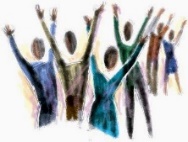 The Sick & Shut-in ListSister Minnie Delaney 	   	Sister Nather Roby                 Sister Barbara HarveySister Maracin Nord	              	Sister Mattie Bailey	                 Sister Mary CrossSister Betty Harris                                  	Sister Yvonne Glass                Sister Erma Smith	Sister Annie Bond                                    	Sister Pauline Cross                                                                                                                            Nursing Homes/Health Care & Rehab CentersSister Prima Triplett		          Bria on the Lake, 2115 E. Woodstock Place  Sister Freddie MaJeed	                                    Alexian Village, 9301 North 76th StreetSister Linda Sykes                      Men. Falls Health Services, N84W17049  Menomonee Ave      ANNOUNCEMENTS: To sign up for the Covid Vaccine call 414-286-6800 or go to Milwaukee.gov.covidvax. Make sure it’s connected to the Milwaukee Health Department and it will not cost you anything.If you are an Aurora network patient call 414-219-3898.If you would like to receive you contribution statement for 2020, please call the church office.Funeral Arrangements For Members, Family & Friends:Edward Young (Sister Darlene LaGrant’s Brother)	Friday, February 19. 2021Virginia Lincoln (Sister Pauline Cross’ Sister)		Wednesday, February 17, 2021Jasper Benton (Sister Judy Harris’ Brother)		Saturday, January 16, 2021Seeds of LovePilgrim Rest Missionary Baptist Church-Mission Ministry.We would like to thank you for financially partnering with Empowered To Restore Ministries, Intl. Inc. in 2020. Despite the past year’s challenges for people around the world. With your help, we were able to feed and to provide scholarship funds for our students and the communities we serve during this pandemic.Thank you for your generosity and may the Lord bless our Pilgrim Rest family.Empowered To Restore Ministry TeamThank You Pastor Childs & The Pilgrim Rest FamilyIt’s the thoughtful things people do for us that make all the difference.Your thoughtfulness meant so much to us, and we just want you to know ITruly appreciate it.With LoveVernestine Varnado & Asaline Toliver Family & Friends who have passed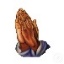 Pastor Childs’ Cousin, Victor RobinsonSister Evette McCoy’s Cousin & Niece in MemphisSister Darlene LaGrant’s Brother, Edward YoungSister Mindy Whiten’s UncleBrother & Sister Webster’s NeighborBrother Herbert Washington’s Grandson, Christopher SlaughterSister Pauline Cross’ Sister, Virginia LincolnSister Florence Burt’s UncleSister Ruby Graham’s Sister-in-law Members ILLBrother Gary MooreSister Connie DallasSister Rosalyn JohnsonMother Nather Roby, HospiceSister Alicia McGowanBrother Don WattsSister Prima TriplettBrother Bernard KingSister Gwen JacksonBrother Jerry DallasBrother Johnnie BooneSister Dorothy MasonSister Colleen ParkerSister Lois JonesMother Esther Loper Members Family & FriendsSister Griffin’s Step Father, JoeSister Pearlie Carrs’ SisterDorothy Fulton’s Family Sister, Shiela passed, Sister Missy ill Brother Ranell Washington’s Father, HealingSister Angela Clay’s Brother-in-Law, Mike having SurgeryPastor Childs’ Cousin FrancisSister Patrice Bishop Wise’s FamilyMembers Family & Friends,  cont.Sister Anita JonesReverend Karen BaileyBrother & Sister Perine’s grandson, Nixon & Uncle TimSister Josephine Morris’ Friends, Dr. Ron Sanders & Lilly StevensonDia Green & Son Aidan (2yrs old, having heart surgery)Rev. Sudie Jones, healingSister Alicia McGowan’s Sister Carla in hospiceSister Darlene LaGrant’s Cousin & Sister, Charlene YoungDeacon Boyd’s Nephew, Eric GallienBrother Rodney Chapman’s Brother, TimothyBrother Ranell Washington’s FamilySister Beulah Hunt’s Sister, Bobbie WilliamsSister Marilyn Bryd’s cousin, SharonSister Debra Anderson’s Sister, BettyBrother Marty Matthews’ MotherSister Ruby Graham’s Son & Wife, James & Betty CooperSister Regina Rozier’s Friend, Trina WilliamsBrother Stinson’s Friends, Rev. Howard & Deaconess Mary Brown Family and Friends infected with Covid-19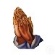 Dorothy Fulton’s Family Sisters Gloria & TonyaSister Mindy Whiten’s Step FatherBrother & Sister Perine’s Uncle ElvinPastor Kendrick Allen’s Co-Worker Amy Anderson Prayers For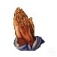 Pilgrim Rest Church FamilyEveryone taking the Covid VaccineThose affected by the Weather In the SouthBereaved FamiliesFamilies of ViolenceOur Seniors Who Depend on OthersThose infected & Affected by Covid-19Pray For Revival in each of us, Our City & The WorldPraise God!Brother & Sister Perine’s grandson, Nixon healing and doing wellBrother Ronnie McGowanSister Griffin’s Sister, Anna Webb , surgery went wellSister Kim Ryan’s Family MembersBrother Ranell’s Father, Surgery went wellBrother Andre Torrence’s MotherBrother & Sister StinsonSwitzer FamilyRev. Dr. Trinette McCraySister Audrey Berry, Thank you!Pastor Jarrett Williams’, AuntSister Sylvia Flenorl’s Cousin, Sharon ButlerSister Claudia Reid’s friend TonyaSister Patrice Bishop-Wise, Son & GrandsonsJoe Biden and Kamala Harris are in office!Brother & Sister  Perine’s Family  Members Elvin, Peggy and JamesPastor Childs’ Aunt Dorothy, Uncle Emell & Cousin PatriciaRev. Sudie Jones, Test results goodSister Pearl Gatson’s Brothers, Marvin & CliffordBrother Rodney Chapman’s Sister, Margaret & TimothySister Kim Ryan’s Mother, Daughter & Baby, Brother-in-law, Sister-in-lawBrother Ronald Stinson, Test results good, hallelujah!Sister Gwen Irvin’s Brother, Eddie FultonSister Cheryl Scott’s Friend, KendraySister Anita JonesSister Geraldine Houser, Home doing betterWatts’ Family Niece, Home doing betterSister Reid’s Friend, Tonya, Home doing betterBrother Stinson’s Friend, Oscar Johnson, Home doing betterSister Freddie Spiva, Home doing betterMother Lillie Sullivan, Home doing betterPastor’s Aunt & Uncle, Home full recoverySister Annie Bond’s Sister, Cora Odom, Home doing betterSister Geneva Conley’s Sister, Betty, Home doing betterSister Josephine Morris’ friend, Michael Lewis, Home doing betterSister Roselyn Johnson, shoulder is betterPraise God! (cont.)Bishop Lawrence Kirby, back PreachingSister Tunicha Allen’s Family & Friends, all doing betterSister Frances Barnett, back to workPastor Corey Barnett, back to workMembers Who Have Had 1 or 2 Covid VaccinesSister Linda GriffinBrother Ronald StinsonSister Darlene StinsonSister Debra WilsonSister Gwen JacksonBrother Percy BurtSister Davis’ NephewSister Janice ShandsSister Leona HaleBrother Leonard MoodySister Virginia Moody